Билет №6Что называется разрешенной максимальной массой транспортного средства?Варианты ответа:Максимально допустимая для перевозки масса груза, установленная предприятием- изготовителем.Масса снаряженного транспортного средства без учета массы водителя, пассажиров и груза, установленная предприятием-изготовителем.Масса снаряженного транспортного средства с грузом, водителем и пассажирами, установленная предприятием-изготовителем в качестве максимально допустимой.Вопрос №2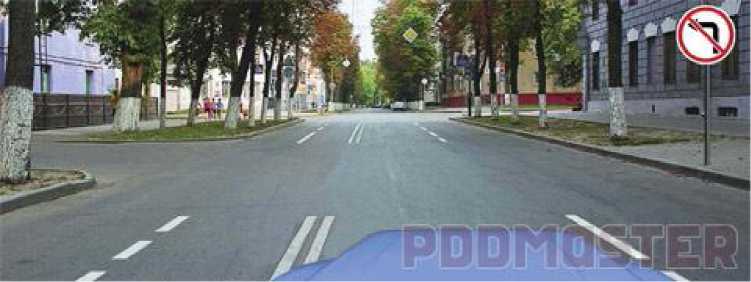 Вам разрешено продолжить движение:Варианты ответа:Т олько прямо.Прямо или в обратном направлении.Во всех направлениях.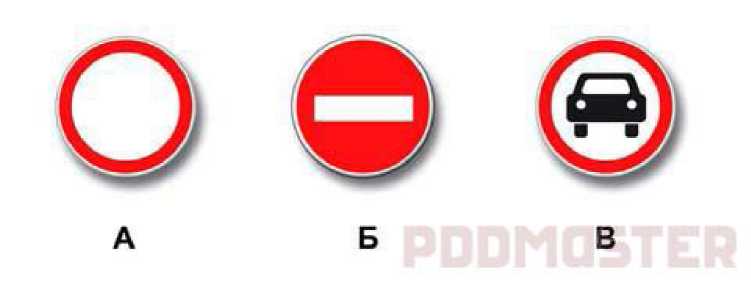 Какие из указанных знаков разрешают проезд на автомобиле к месту проживания илиработы?Варианты ответа:Только А.Только В.А и В.Все.Вопрос №4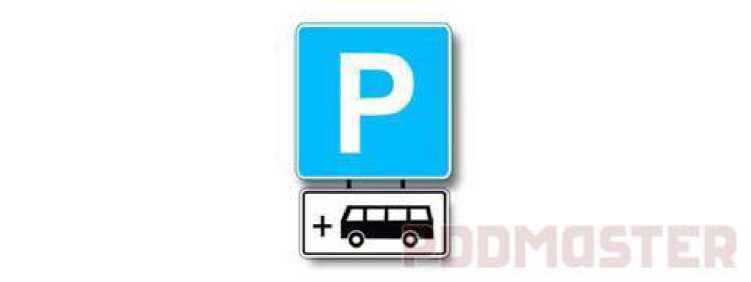 Что обозначают эти дорожные знаки?Варианты ответа:Парковочное место только для автобусов.Парковочное место для автобусов и троллейбусов.Парковочное место, где возможна пересадка на маршрутное транспортное средство (автобус или троллейбус).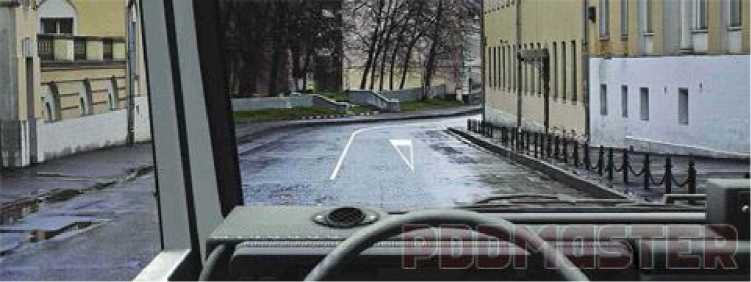 Разметка в виде треугольника на полосе движения:Варианты ответа:Обозначает опасный участок дороги.Предупреждает Вас о приближении к месту, где нужно уступить дорогу.Указывает место, где Вам необходимо остановиться.Вопрос №6Разрешается ли продолжить движение, если регулировщик поднял руку вверх послетого, как Вы въехали на перекресток?Варианты ответа:Разрешается.Разрешается, если Вы поворачиваете направо.Запрещается.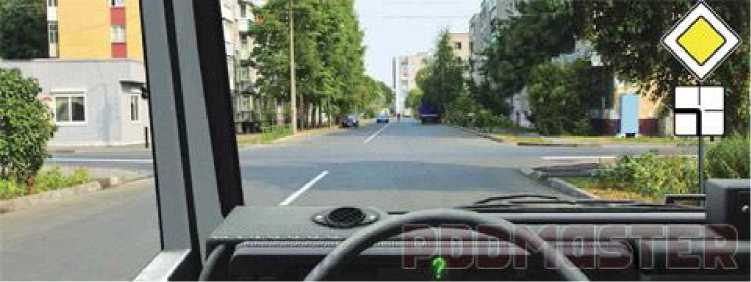 Вы намерены продолжить движение по главной дороге. Обязаны ли Вы включитьуказатели левого поворота?Варианты ответа:Обязаны.Обязаны, если с других направлений приближаются транспортные средства.Не обязаны.Вопрос №8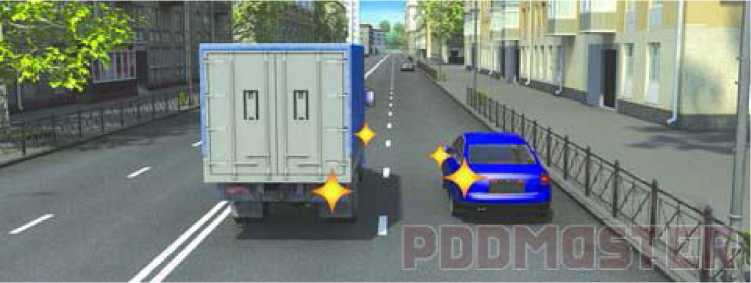 Кто должен уступить дорогу при взаимном перестроении?Варианты ответа:Водитель легкового автомобиля.Водитель грузового автомобиля.Водителям следует действовать по взаимной договоренности.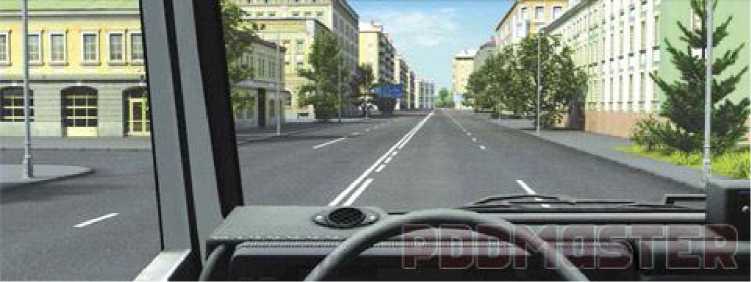 Варианты ответа:Т олько прямо.Прямо и налево.Прямо, налево и в обратном направлении.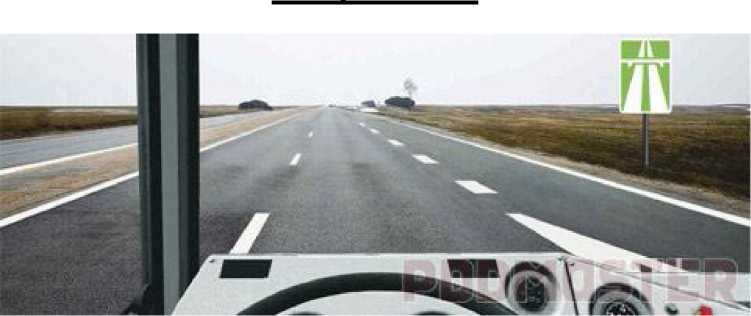 С какой максимальной скоростью Вы имеете право продолжить движение на
междугороднем или маломестном автобусе?Варианты ответа:70 км/ч.90 км/ч.110 км/ч.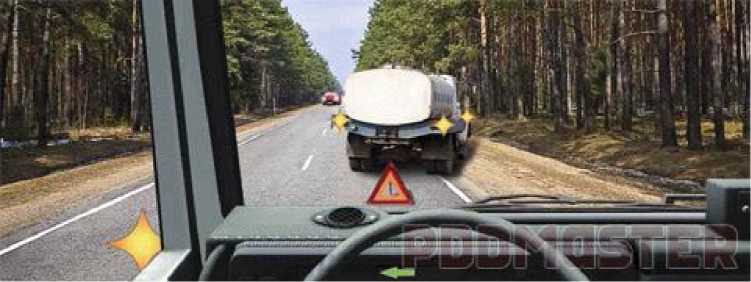 Как Вам следует поступить в данной ситуации?Варианты ответа:Уступить дорогу встречному автомобилю.Проехать первым.Действовать по взаимной договоренности с водителем встречного автомобиля.Вопрос №12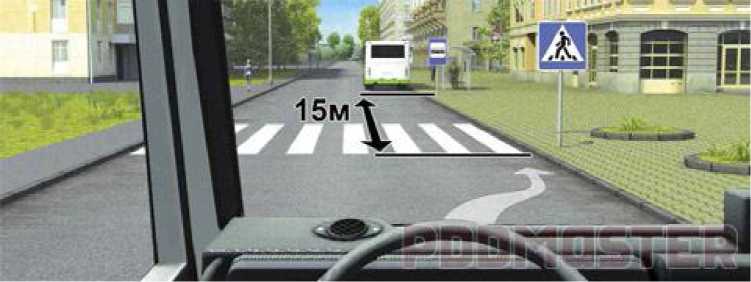 Разрешено ли Вам поставить автомобиль на стоянку в этом месте?Варианты ответа:Разрешено.Разрешено, если при этом не будут созданы помехи для движения маршрутных транспортных средств.Запрещено.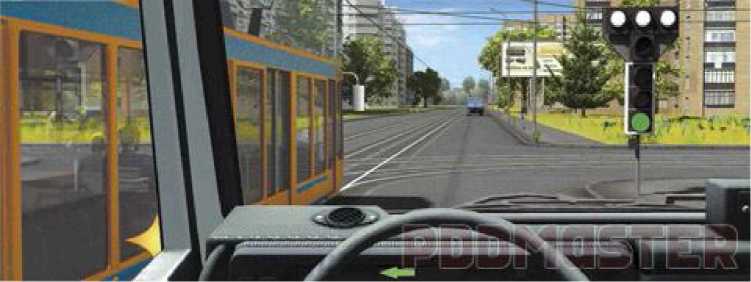 Вы намерены повернуть налево. Ваши действия?Варианты ответа:У ступите дорогу трамваю.Дождетесь разрешающего сигнала специального светофора и, пропустив трамвай, повернете налево.Проедете перекресток первым.Вопрос №14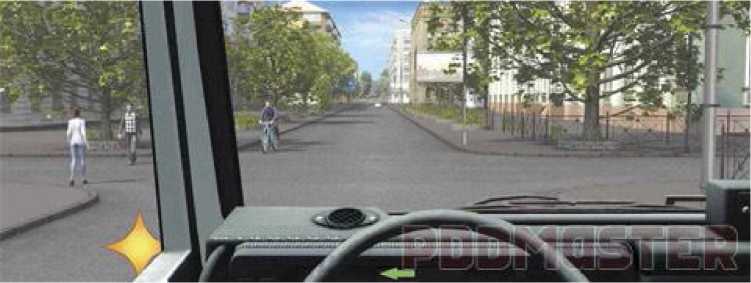 Кому Вы обязаны уступить дорогу при повороте налево?Варианты ответа:Т олько пешеходам.Пешеходам и велосипедисту.Никому.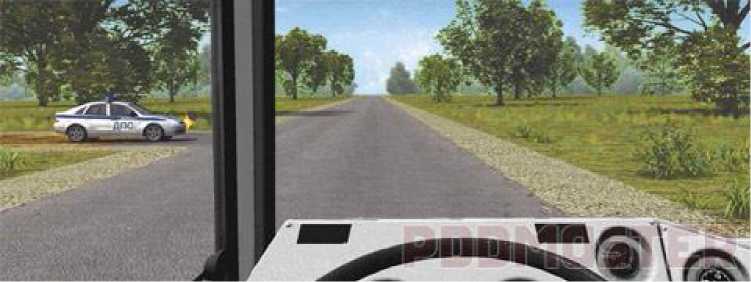 В каком случае Вы должны будете уступить дорогу автомобилю ДПС?Варианты ответа:Если на автомобиле ДПС будут включены проблесковые маячки синего цвета.Если на автомобиле ДПС одновременно будут включены проблесковые маячки синего цвета и специальный звуковой сигнал.В любом.Вопрос №16При приближении к остановившемуся транспортному средству с включенной
аварийной сигнализацией, которое имеет опознавательные знаки «Перевозка детей»,водитель должен:Варианты ответа:Снизить скорость.При необходимости остановиться и пропустить детей.Осуществить все перечисленные действия.Дневные ходовые огни предназначены для:Варианты ответа:Улучшения видимости двигающегося транспортного средства в светлое время суток только сзади.Улучшения видимости двигающегося транспортного средства в светлое время суток только спереди.Улучшения видимости двигающегося транспортного средства в светлое время суток как сзади, так и спереди.Вопрос №18Эксплуатировать грузовой автомобиль с разрешенной максимальной массой более 3,5т можно при отсутствии:Варианты ответа:Аптечки.Огнетушителя.Знака аварийной остановки.Противооткатных упоров.Буксировочного троса.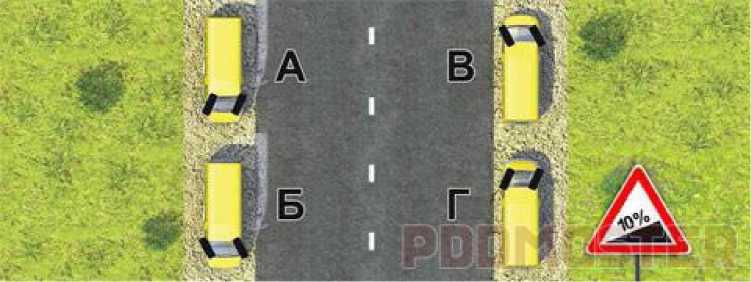 В случае остановки на подъеме (спуске) при наличии обочины можно предотвратить
самопроизвольное скатывание автобуса на проезжую часть, повернув его передниеколеса в положение:Варианты ответа:А и Г.Б и В.А и В.Б и Г.Вопрос №20Установленный факт употребления водителем вызывающих алкогольное опьянение
веществ определяется наличием в его организме абсолютного этилового спирта вконцентрации, превышающей:Варианты ответа:0,10 миллиграмма на один литр выдыхаемого воздуха.0,16 миллиграмма на один литр выдыхаемого воздуха.0,25 миллиграмма на один литр выдыхаемого воздуха.Билет №7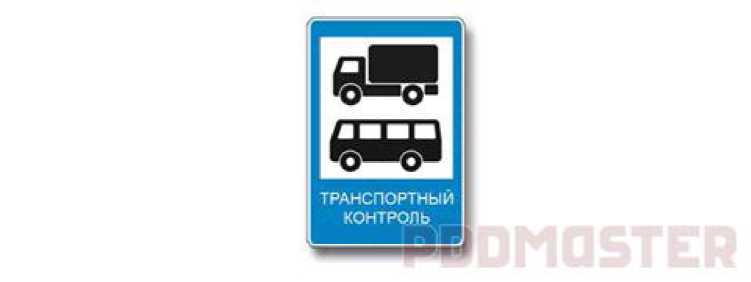 Кому предоставлено право остановки грузовых автомобилей и автобусов,
осуществляющих международные перевозки, в пунктах контроля, обозначенныхданным дорожным знаком?Варианты ответа:Только сотрудникам полиции.Только уполномоченным должностным лицам Федеральной службы по надзору в сфере транспорта.Всем перечисленным должностным лицам.Вопрос №2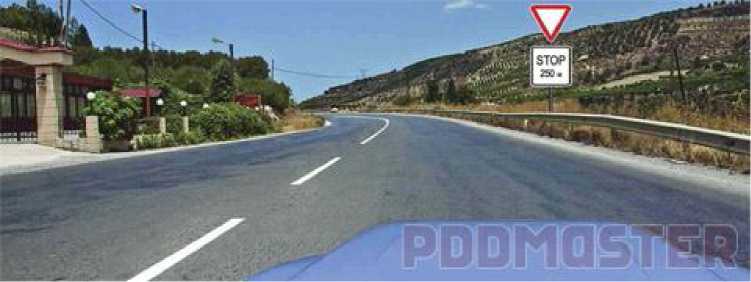 О чем информируют Вас эти дорожные знаки?Варианты ответа:О приближении к перекрестку, где установлен знак «Уступите дорогу».О приближении к перекрестку, где установлен знак «Движение без остановки запрещено».О приближении к таможне.Разрешено ли Вам произвести остановку в указанном месте?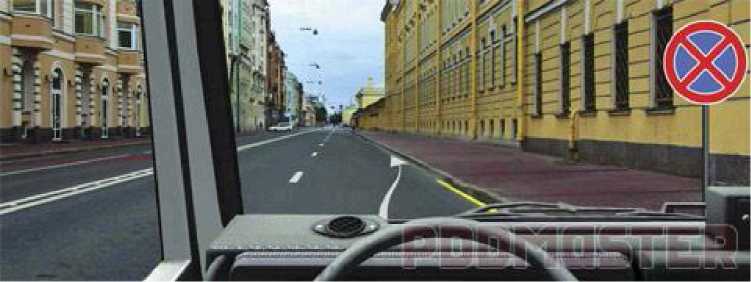 Варианты ответа:Разрешено.Разрешено только для загрузки или разгрузки транспортного средства.ЗапрещеноВопрос №4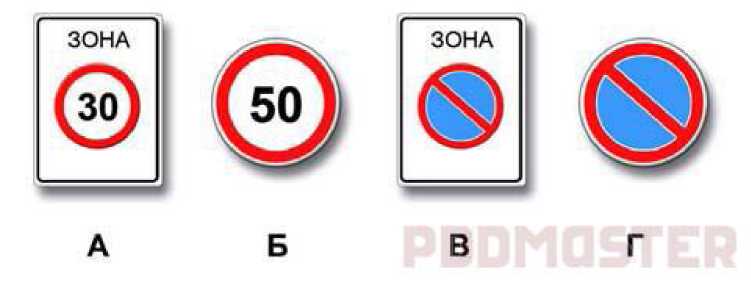 Варианты ответа:А и В.Б и Г.В и Г.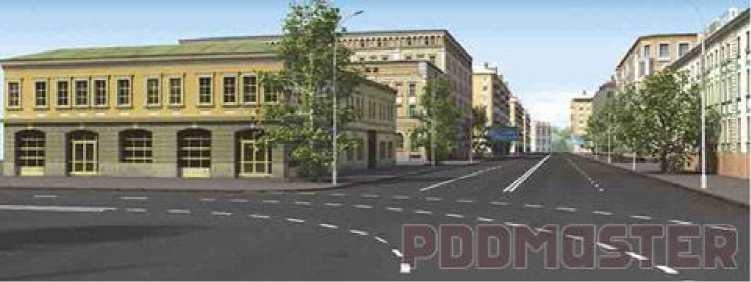 Что обозначают прерывистые линии разметки на перекрестке?Варианты ответа:Обязательное направление движения на перекрестке.Полосы движения в пределах перекрестка.Вопрос №6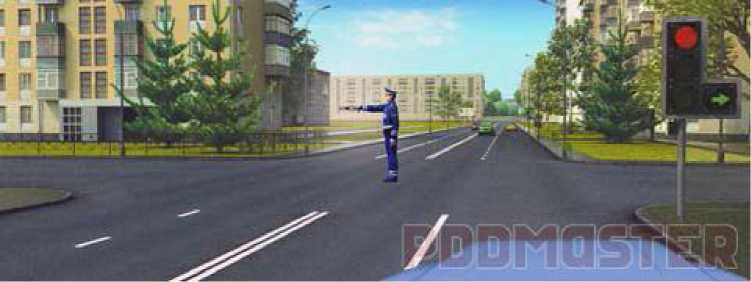 Вам разрешается движение:Варианты ответа:Т олько прямо.Прямо и направо.В любом направлении.Когда следует выключить указатели левого поворота, выполняя обгон?Варианты ответа:Сразу же после перестроения на полосу, предназначенную для встречного движения.После опережения обгоняемого транспортного средства.По усмотрению водителя.Вопрос №8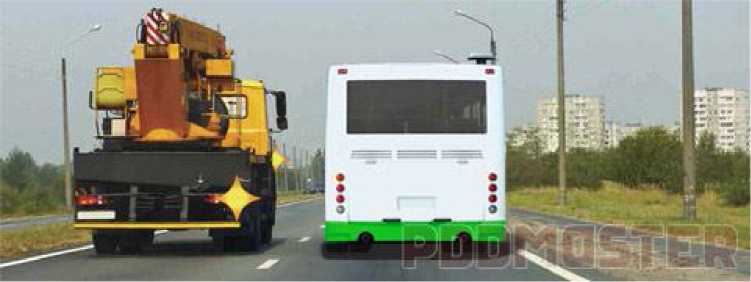 Обязан ли водитель автобуса уступить дорогу водителю грузового автомобиля?Варианты ответа:Обязан.Обязан, если водитель грузового автомобиля начнет смещаться вправо.Не обязан.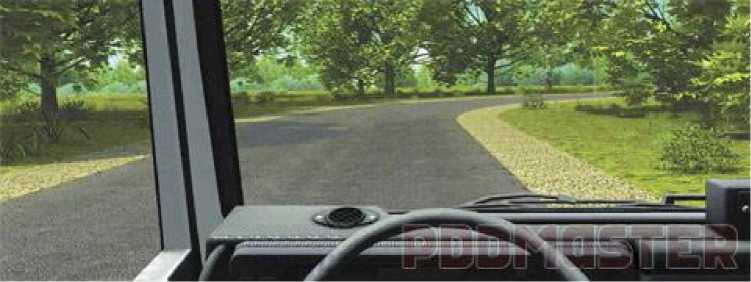 Разрешен ли Вам разворот на этом участке дороги?Варианты ответа:Разрешен.Разрешен только при видимости дороги не менее 100 м.Запрещен.Вопрос №10Каким грузовым автомобилям, перевозящим людей в кузове, разрешается движение
вне населенных пунктов со скоростью не более 60 км/час?Варианты ответа:С максимальной разрешенной массой более 3,5 т.С максимальной разрешенной массой более 2,5 т.Всем грузовым автомобилям.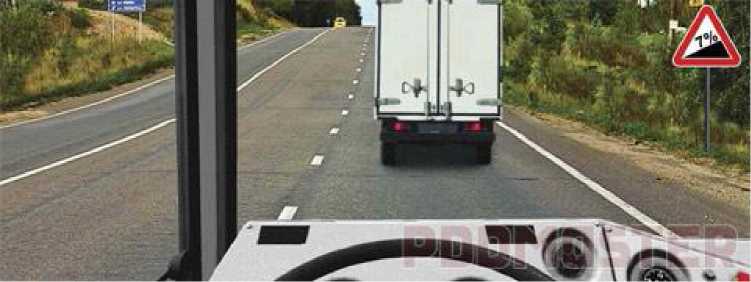 Разрешается ли Вам в конце подъема перестроиться на среднюю полосу дляопережения грузового автомобиля?Варианты ответа:Разрешается.Разрешается только при видимости дороги не менее 100 м.Запрещается.Вопрос №12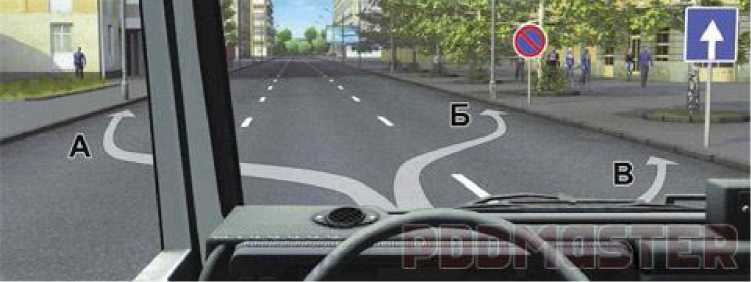 В каком из указанных мест Вам можно поставить на стоянку грузовой автомобиль сразрешенной максимальной массой более 3,5 т?Варианты ответа:Только А.Только В.А или В.В любом.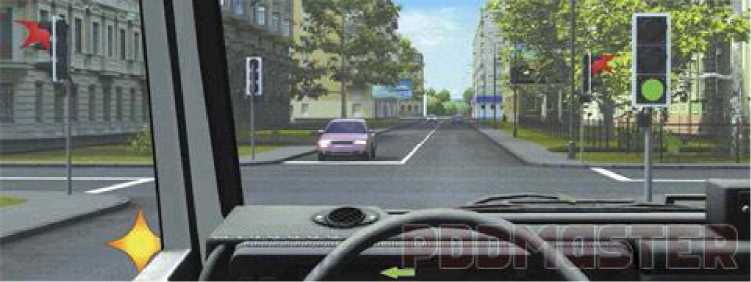 Как Вам следует поступить при повороте налево?Варианты ответа:Проехать перекресток первым.Выехать на перекресток и остановиться, чтобы уступить дорогу встречному автомобилю.Остановиться перед перекрестком и после проезда легкового автомобиля повернуть налево.Вопрос №14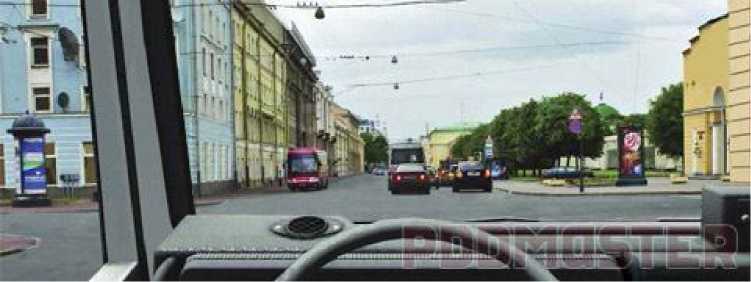 Разрешено ли Вам выехать на перекресток, за которым образовался затор?Варианты ответа:Разрешено.Разрешено, если Вы намерены выполнить поворот.Запрещено.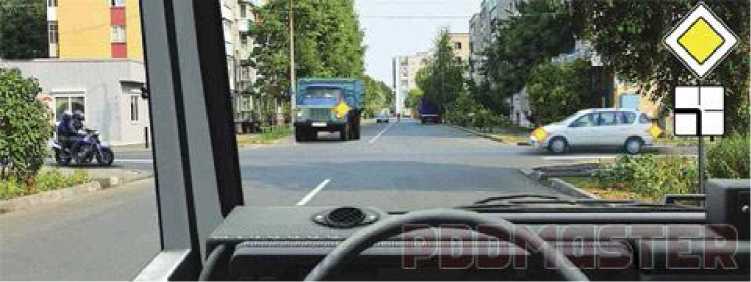 Вы намерены продолжить движение прямо. Кому Вы обязаны уступить дорогу?Варианты ответа:Т олько мотоциклу.Мотоциклу и легковому автомобилю.Никому.Вопрос №16Где могут двигаться пешеходы в жилой зоне?Варианты ответа:Только по тротуарам.По тротуарам и в один ряд по краю проезжей части.По тротуарам и по всей ширине проезжей части.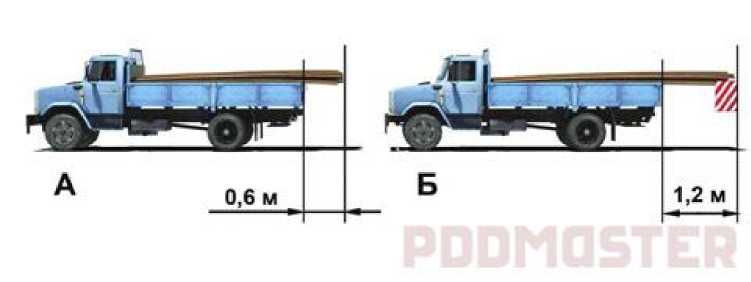 На каком рисунке изображен автомобиль, водитель которого не нарушает правилперевозки грузов?Варианты ответа:Только на А.Только на Б.На обоих.Вопрос №18В каких случаях разрешается эксплуатация транспортного средства?Варианты ответа:Содержание вредных веществ в отработавших газах или их дымность превышают установленные нормы.Нарушена герметичность системы питания (топливной системы).Не работает указатель температуры охлаждающей жидкости.Уровень внешнего шума превышает установленные нормы.Двигаться по глубокому снегу на грунтовой дороге следует:Варианты ответа:Изменяя скорость движения и передачу в зависимости от состояния дороги.На заранее выбранной пониженной передаче, без резких поворотов и остановок.На заранее выбранной повышенной передаче, без резких поворотов и остановок.Вопрос №20Какую оптимальную позу следует придать пострадавшему, находящемуся в сознании,при подозрении на травму позвоночника?Варианты ответа:Уложить пострадавшего на бок.Уложить пострадавшего на спину на твердой ровной поверхности, без необходимости его не перемещать, позу не менять.Уложить пострадавшего на спину, подложить под шею валик из одежды и приподнять ноги.Билет №8Какие действия при дорожно-транспортном происшествии должны немедленноосуществить водители, причастные к нему?Варианты ответа:Освободить проезжую часть.Остановить (не трогать с места) транспортное средство, включить аварийную сигнализацию и выставить знак аварийной остановки.Сообщить о случившемся в полицию.Вопрос №2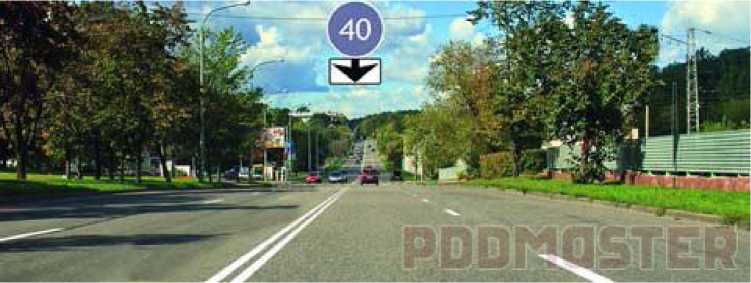 В чем особенность скоростного режима на этом участке дороги?Варианты ответа:Рекомендуемая скорость движения - 40 км/ч.Минимальная допустимая скорость движения - 40 км/ч.Минимальная допустимая скорость движения по левой полосе - 40 км/ч.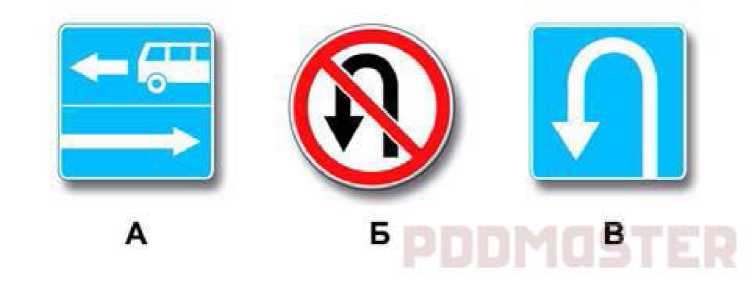 Какие из указанных знаков запрещают поворот налево?Варианты ответа:Только А.А и Б.А и В.Все.Вопрос №4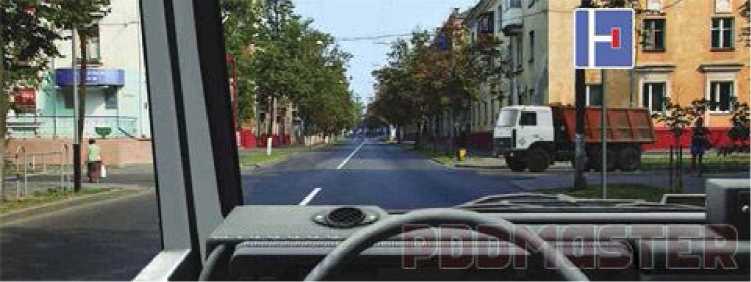 Можно ли Вам повернуть направо на этом перекрестке?Варианты ответа:Можно.Можно, если Вы управляете транспортным средством, которое обслуживает предприятие, расположенное справа от перекрестка.Нельзя.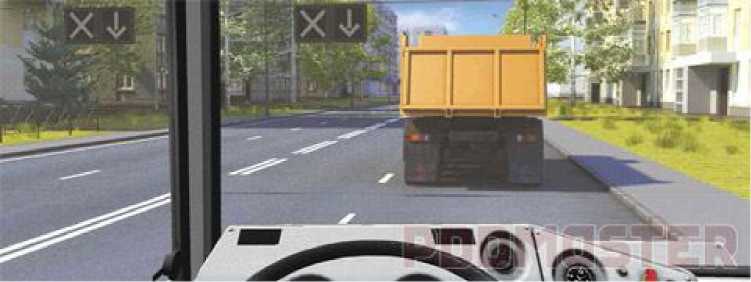 Разрешается ли Вам перестроиться?Варианты ответа:Разрешается только на соседнюю полосу.Разрешается, если скорость грузового автомобиля менее 30 км/ч.Запрещается.Вопрос №6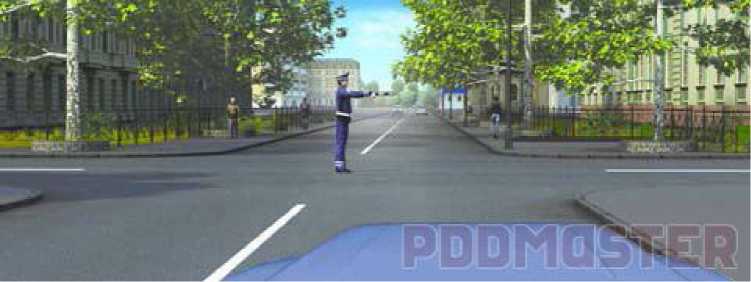 Разрешено ли Вам движение?Варианты ответа:Разрешено только направо.Разрешено только для выполнения разворота.Запрещено.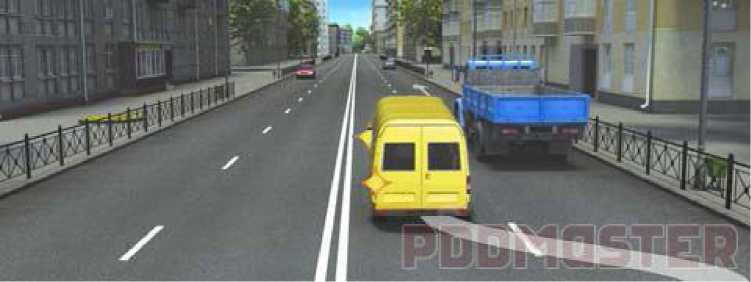 Водитель автобуса должен выключить указатели левого поворота:Варианты ответа:После перестроения на левую полосу.После опережения грузового автомобиля.После возвращения на правую полосу.Вопрос №8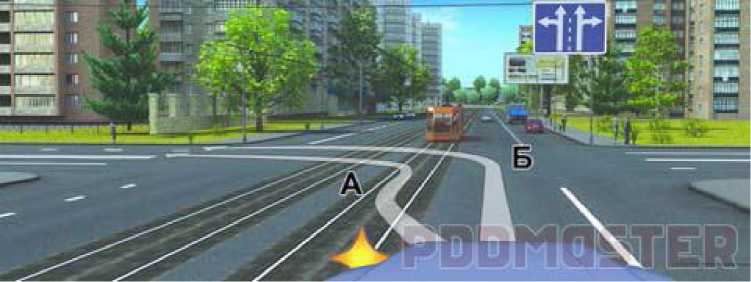 По какой траектории Вам разрешается выполнить поворот налево?Варианты ответа:Только по А.Только по Б.По любой из указанных.Водитель имеет право произвести разворот от правого края проезжей части (с правойобочины):Варианты ответа:На регулируемом перекрестке.На нерегулируемом перекрестке.На участке дороги между перекрестками.В любом из перечисленных мест.Вопрос №10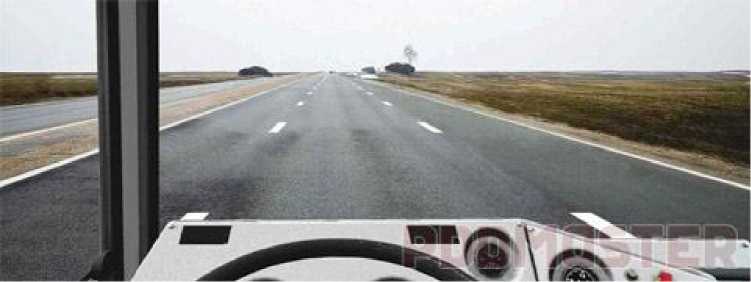 Вне населенных пунктов Вам можно продолжить движение:Варианты ответа:По любой полосе.По правой или средней полосе.Только по правой полосе.Варианты ответа: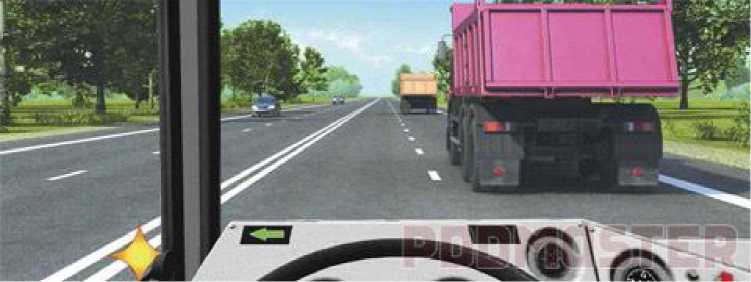 Разрешено.Разрешено, если Вы намерены опередить второй автомобиль.Запрещено.Вопрос №12Варианты ответа: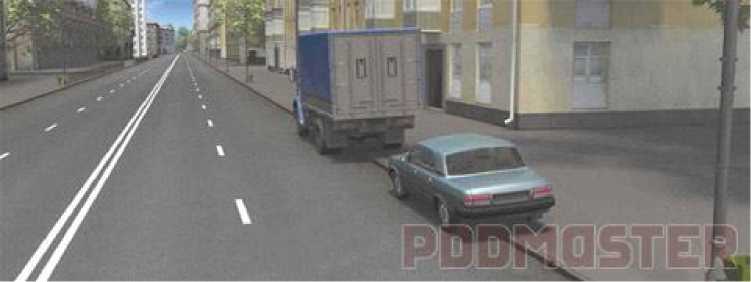 Оба.Только водитель грузового автомобиля.Никто из водителей.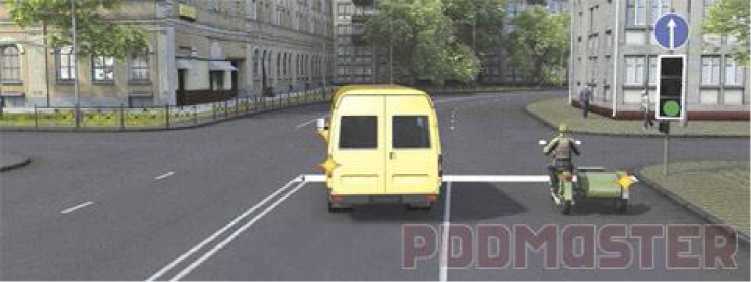 Кто из водителей, выполняющих поворот, нарушит Правила?Варианты ответа:Оба.Только водитель маломестного автобуса.Только водитель мотоцикла.Никто не нарушит.Вопрос №14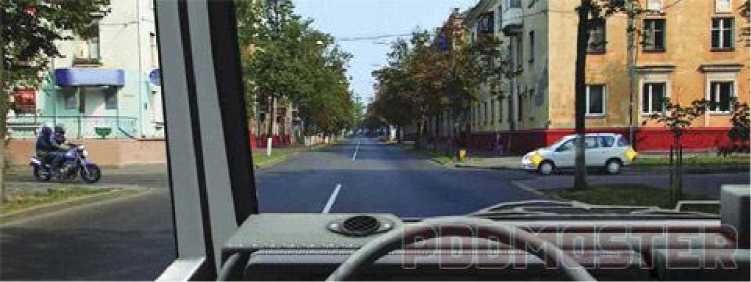 Вы намерены продолжить движение в прямом направлении. Ваши действия?Варианты ответа:Проедете перекресток первым.Уступите дорогу легковому автомобилю.Уступите дорогу легковому автомобилю и мотоциклу.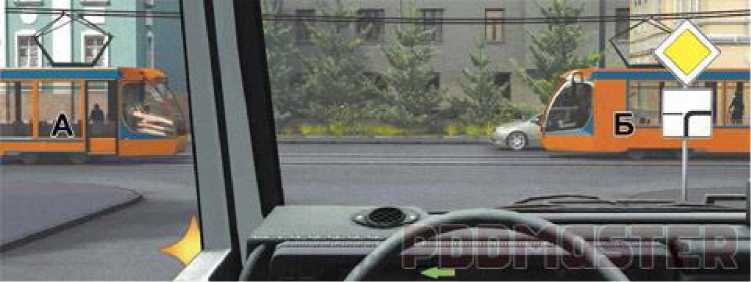 Кому Вы должны уступить дорогу при повороте налево?Варианты ответа:Т олько трамваям.Трамваю Б и легковому автомобилю.Всем транспортным средствам.Вопрос №16Остановка на автомагистрали разрешена:Варианты ответа:В любых местах за пределами проезжей части.Только правее линии разметки, обозначающей край проезжей части.Только на специальных площадках для стоянки, обозначенных соответствующими знаками.Какие внешние световые приборы должны использоваться при движении в темное
время суток на освещенных участках дорог населенного пункта?Варианты ответа:Только габаритные огни.Фары ближнего света.Габаритные огни или фары ближнего светаВопрос №18При возникновении какой неисправности запрещается дальнейшее движение
транспортного средства даже до места ремонта или стоянки?Варианты ответа:Неисправна рабочая тормозная система.Неисправна система выпуска отработавших газов.Не работает стеклоомыватель.Более устойчив против опрокидывания на повороте грузовой автомобиль:Варианты ответа:Без груза.С неполной загрузкой.С максимально допустимой загрузкой.Вопрос №20Как оказать первую помощь при отморожении и переохлаждении?Варианты ответа:Растереть пораженные участки тела снегом или шерстью, затем их утеплить, дать алкоголь, переместить в теплое помещение.Утеплить пораженные участки тела и обездвижить их, укутать пострадавшего теплой одеждой или пледом, дать теплое питье, переместить в теплое помещение.Смазать пораженные участки тела кремом, наложить согревающий компресс и грелку, переместить в теплое помещение, дать теплое питье.Билет №9Какое удостоверение достаточно иметь водителю, управляющему грузовым
автомобилем с разрешенной максимальной массой более 3,5 т, но не более 7,5 т и
прицепом, разрешенная максимальная масса которого более 750 кг?Варианты ответа:На право управления транспортным средством подкатегории «С1».На право управления транспортным средством категории «С».На право управления транспортными средствами категорий «С1Е».Вопрос №2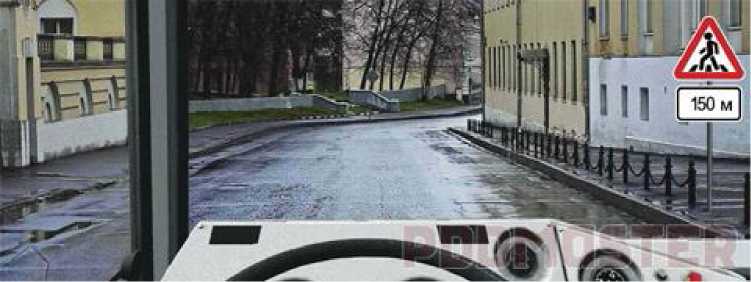 Знаки предупреждают Вас о том, что:Варианты ответа:На протяжении 150 м возможно появление пешеходов на проезжей части.Через 150 м находится пешеходный переход.Через 150 м находится пешеходная дорожка.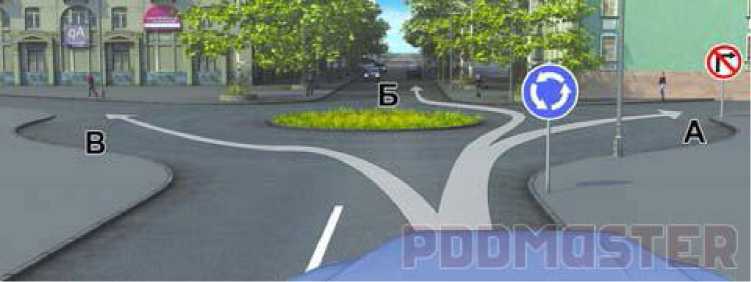 Вам разрешено продолжить движение:Варианты ответа:Только в направлении Б.В направлениях А или Б.В направлениях Б или В.Вопрос №4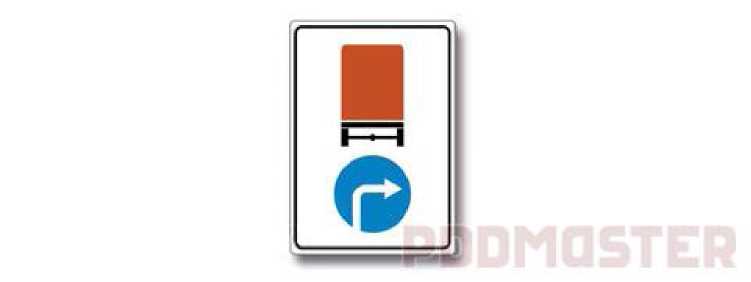 Управляя каким автомобилем Вы обязаны выполнить требования данного знака?Варианты ответа:Любым грузовым автомобилем.Грузовым автомобилем с разрешенной максимальной массой более 3,5 т.Грузовым автомобилем, на котором установлен опознавательный знак «Опасный груз».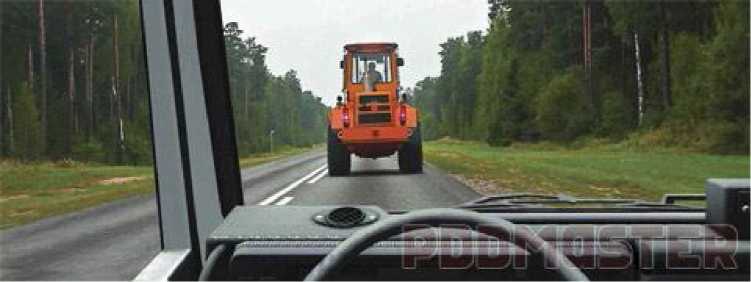 Можно ли Вам выполнить обгон при наличии данной разметки?Варианты ответа:Можно.Можно, если скорость трактора менее 30 км/ч.Нельзя.Вопрос №6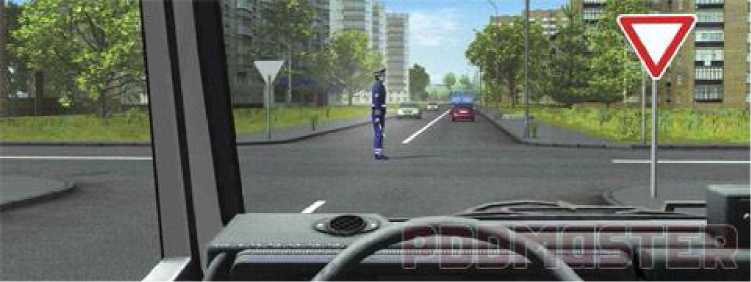 В каких направлениях регулировщик разрешает Вам движение?Варианты ответа:Т олько прямо.Прямо и направо.Во всех направлениях.Когда следует включать указатели поворота?Варианты ответа:Непосредственно перед поворотом или разворотом.Заблаговременно до начала выполнения маневра.По своему усмотрению.Вопрос №8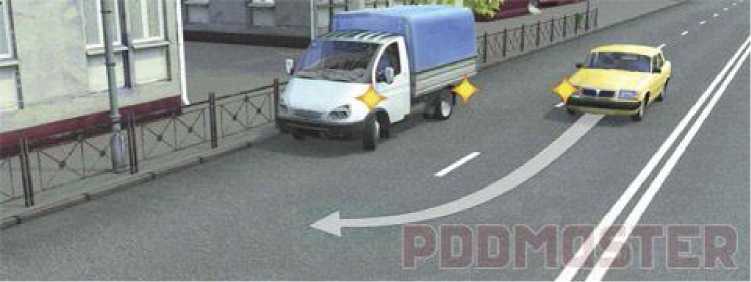 Кто должен уступить дорогу?Варианты ответа:Водитель, намеревающийся начать движение от тротуара.Водитель, намеревающийся остановиться у тротуара.В данной ситуации водителям следует действовать по взаимной договоренности.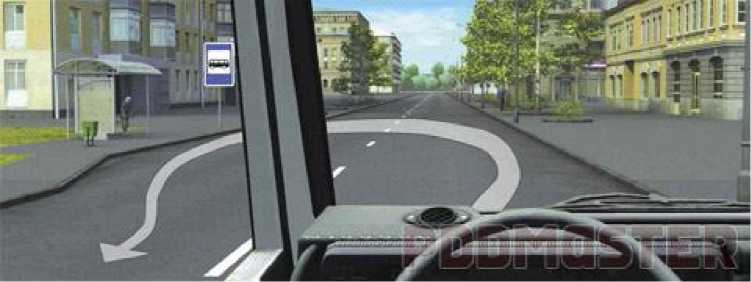 Разрешено ли Вам выполнить разворот в этом месте?Варианты ответа:Разрешено.Разрешено, если при этом не будут созданы помехи движению маршрутных транспортных средств.Запрещено.Вопрос №10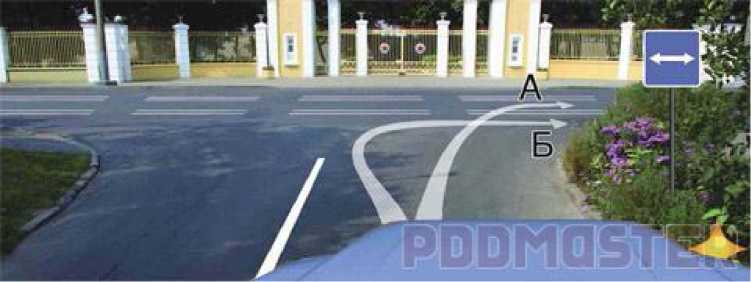 По какой траектории Вам разрешается продолжить движение?Варианты ответа:Только по А.Только по Б.По любой из указанных.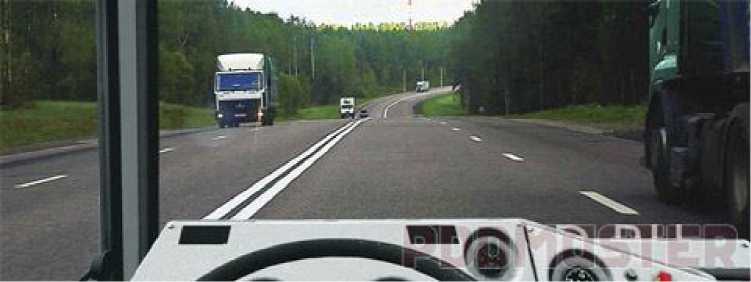 Можно ли Вам после опережения грузового автомобиля продолжить движение полевой полосе вне населенных пунктов?Варианты ответа:Можно.Можно, если Вы управляете междугородним автобусом.Нельзя.Вопрос №12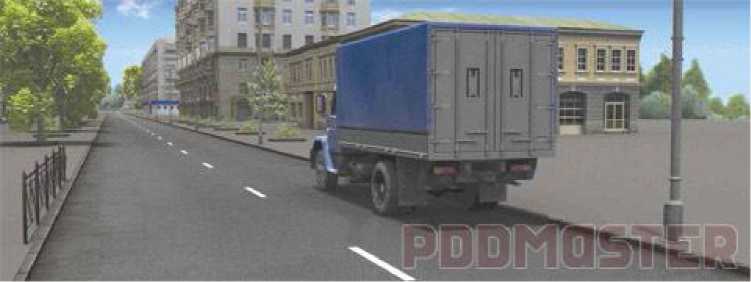 Запрещена ли водителю грузового автомобиля остановка в этом месте?Варианты ответа:ЗапрещенаЗапрещена, если расстояние между автомобилем и линией разметки менее 3 м.Разрешена.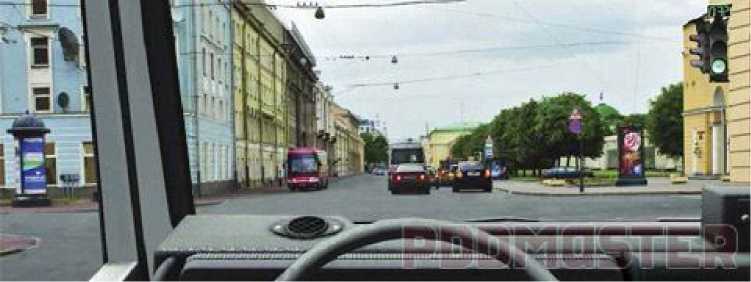 Разрешено ли Вам выехать на перекресток, за которым образовался затор:Варианты ответа:Разрешено.Разрешено, если Вы намерены выполнить поворот.Запрещено.Вопрос №14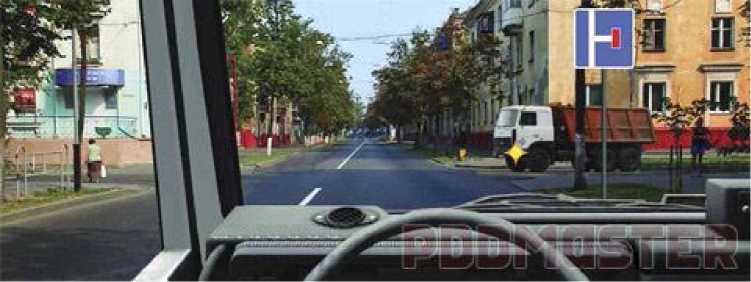 Вы намерены продолжить движение в прямом направлении. Ваши действия?Варианты ответа:Проедете перекресток первым.Уступите дорогу грузовому автомобилю.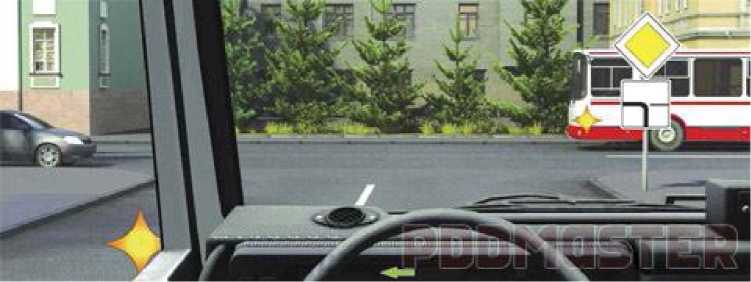 Кому Вы обязаны уступить дорогу при повороте налево?Варианты ответа:Только автобусу.Только легковому автомобилю.Никому.Вопрос №16Разрешается ли движение задним ходом на автомагистрали?Варианты ответа:Разрешается.Разрешается, если транспортное средство находится правее сплошной линии разметки, обозначающей край проезжей части автомагистрали.Запрещается.При каких из перечисленных условий можно перевозить в кузове грузового
автомобиля не более 8 человек, включая пассажиров в кабине?Варианты ответа:Только при наличии водительского удостоверения на право управления транспортным средством категории «С» независимо от стажа управления транспортным средством данной категории.Только при наличии водительского удостоверения на право управления транспортным средством категории «С» в течение более 1 года.При наличии водительского удостоверения на право управления транспортным средством категории «С» или подкатегории «С1» в течение 3 и более лет.Вопрос №18Дальнейшее движение транспортного средства (даже к месту стоянки или ремонта)
при негорящих (отсутствующих) фарах и задних габаритных огнях запрещается:Варианты ответа:Только в условиях недостаточной видимости.Только в темное время суток.В обоих перечисленных случаях.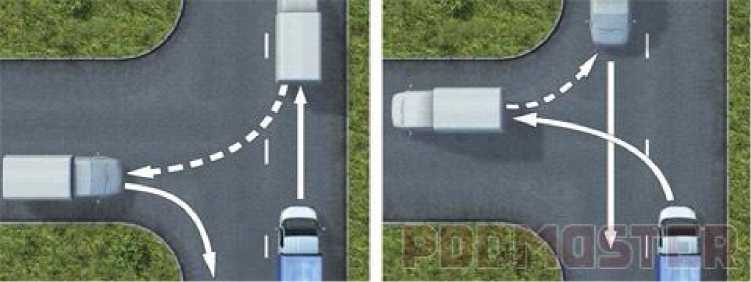 Способ разворота с использованием прилегающей территории слева, обеспечивающийбезопасность движения, показан:Варианты ответа:Т олько на левом рисунке.Только на правом рисунке.На обоих рисунках.Вопрос №20Вероятность возникновения аварийной ситуации при движении в плотном
транспортном потоке будет меньше, если скорость Вашего транспортного средства:Варианты ответа:Значительно меньше средней скорости потока.Близка к средней скорости потока.Значительно больше средней скорости потока.Билет №10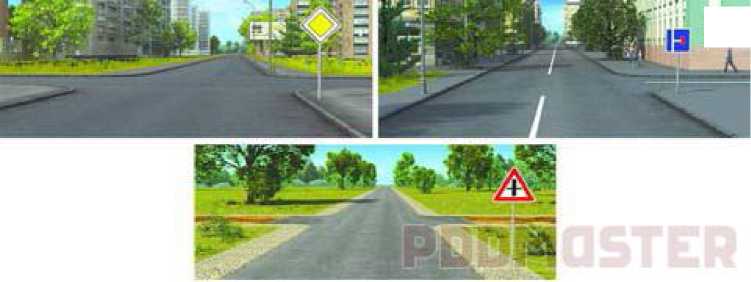 Варианты ответа:Только на левом верхнем рисунке.На левом верхнем и нижнем рисунках.На всех рисунках.Вопрос №2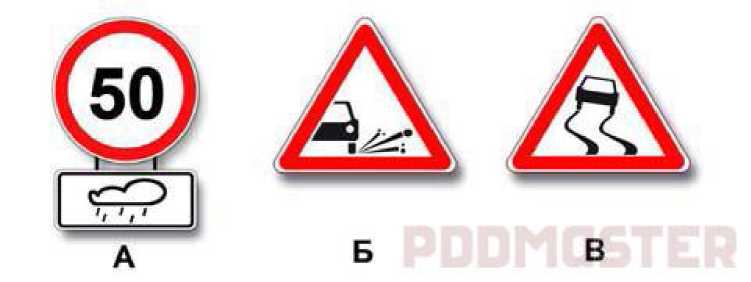 Какие из указанных знаков распространяют свое действие только на период времени,когда покрытие проезжей части влажное?Варианты ответа:Только А.А и Б.Все.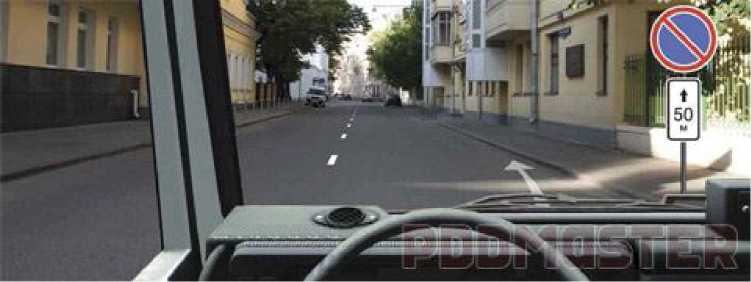 Разрешается ли Вам поставить автомобиль на стоянку в указанном месте?Варианты ответа:Разрешается.Разрешается, если Вы обслуживаете предприятие, находящееся в обозначенной зоне.Запрещается.Вопрос №4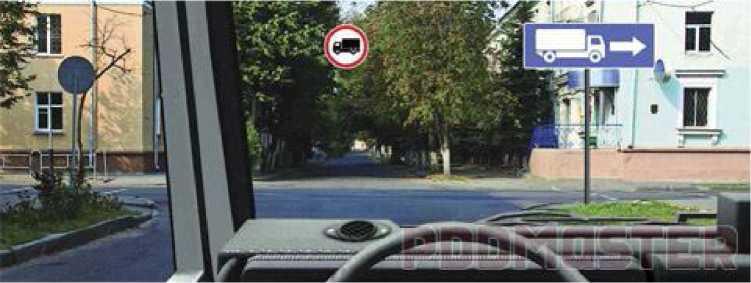 Вы управляете грузовым автомобилем с разрешенной максимальной массой более 3,5
т. В каком направлении Вам разрешено дальнейшее движение?Варианты ответа:Т олько направо.Направо, налево и в обратном направлении.В любом.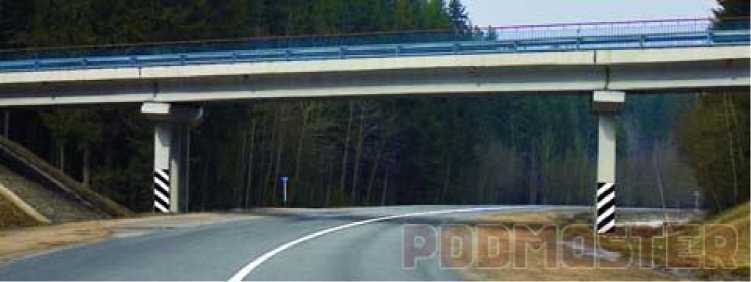 Такой вертикальной разметкой обозначают:Варианты ответа:Все вертикальные элементы дорожных сооружений.Только вертикальные элементы дорожных сооружений, представляющие опасность для движущихся транспортных средств.Вопрос №6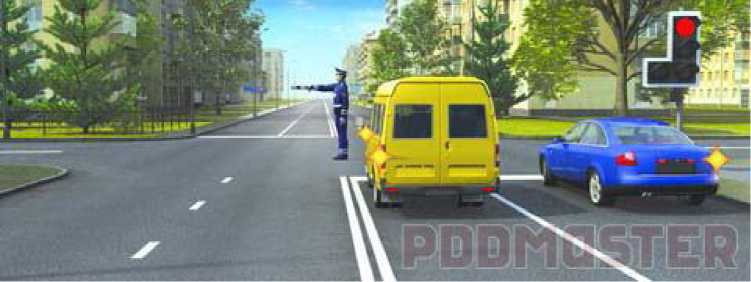 Каким транспортным средствам разрешено продолжить движение?Варианты ответа:Маломестному автобусу и легковому автомобилю.Только автобусу.Только легковому автомобилю.Обоим транспортным средствам движение запрещено.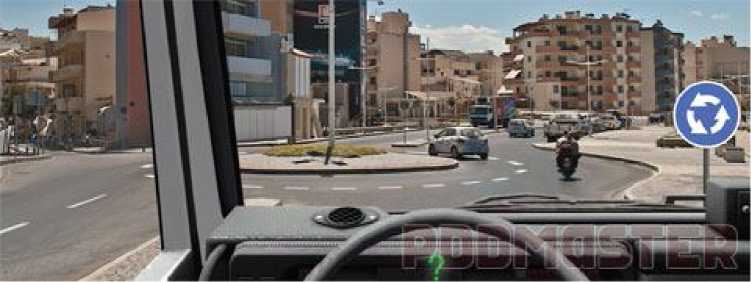 Вы намерены произвести разворот на перекрестке. Какие указатели поворота
необходимо включить перед въездом на перекресток?Варианты ответа:Правого поворота.Левого поворота.Включать указатели поворота нет необходимости.Вопрос №8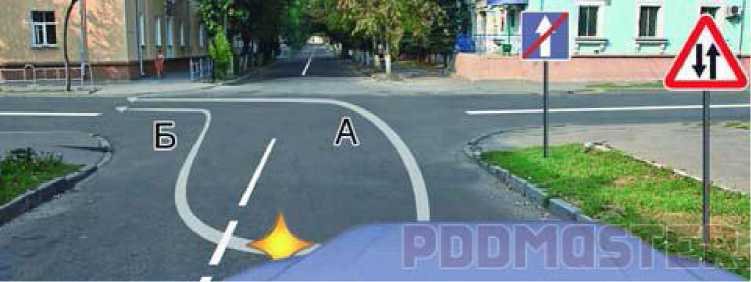 По какой траектории Вам разрешается выполнить поворот налево?Варианты ответа:Только по А.Только по Б.По любой из указанных.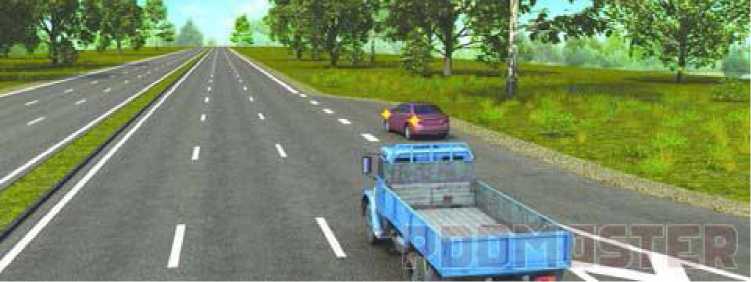 Водитель грузового автомобиля в данной ситуации:Варианты ответа:Должен уступить дорогу автомобилю, который находится справа от него.Должен уступить дорогу автомобилю, который двигается по полосе разгона.Имеет преимущество перед автомобилем, который двигается по полосе разгона.Вопрос №10Что должно иметь решающее значение при выборе водителем скорости движения втемное время суток?Варианты ответа:Предельные ограничения скорости, установленные Правилами.Максимальная конструктивная скорость, установленная технической характеристикой используемого транспортного средства.Условия видимости.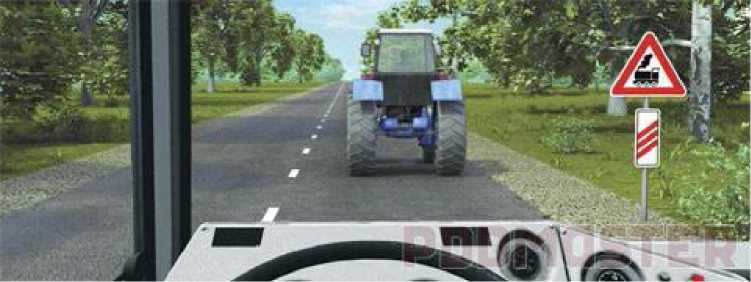 Можно ли Вам обогнать трактор?Варианты ответа:Можно.Можно, если обгон будет завершен не ближе чем за 100 м до переезда.Нельзя.Вопрос №12Г де разрешается стоянка в целях длительного отдыха или ночлега на дорогах вненаселенного пункта?Варианты ответа:Только на хорошо просматриваемом месте на обочине.Только на предусмотренных для этого площадках или за пределами дороги.В любом из перечисленных мест.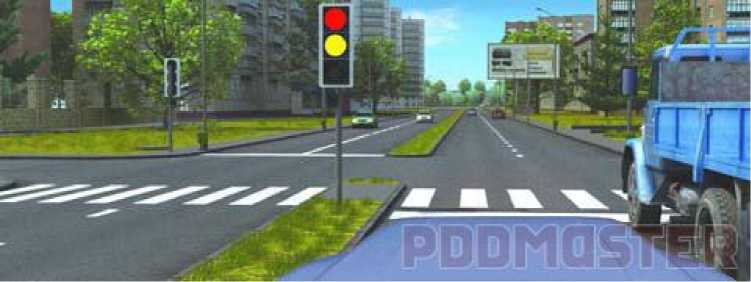 При включении зеленого сигнала светофора Вам следует:Варианты ответа:Сразу начать движение.Начать движение, убедившись в отсутствии только пешеходов, завершающих переход проезжей части.Начать движение, убедившись в отсутствии пешеходов и транспортных средств, завершающих движение после смены сигнала светофора.Вопрос №14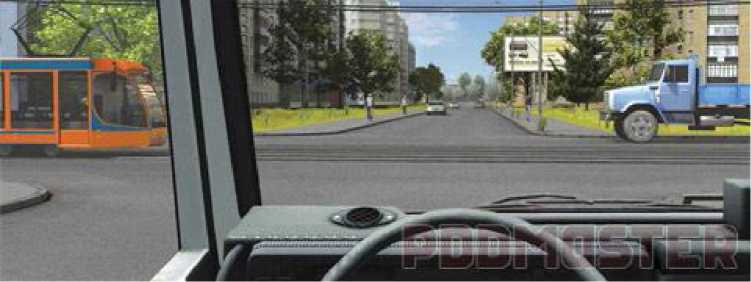 Вы намерены проехать перекресток в прямом направлении. Кому Вы обязаныуступить дорогу?Варианты ответа:Т олько трамваю.Только грузовому автомобилю.Обоим транспортным средствам.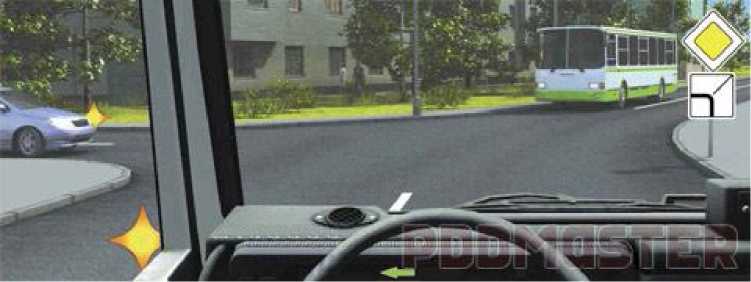 Кому Вы должны уступить дорогу при повороте налево?Варианты ответа:Только автобусу.Только легковому автомобилю.Никому.Вопрос №16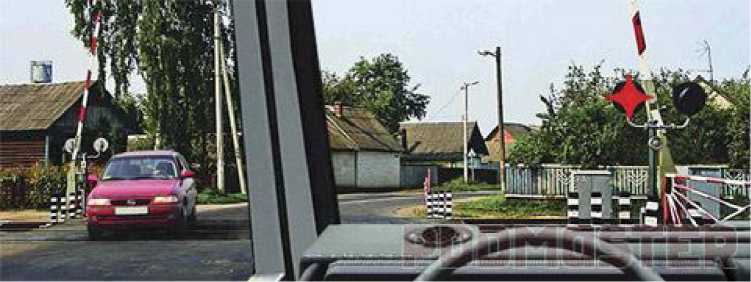 Разрешен ли Вам въезд на железнодорожный переезд в данной ситуации?Варианты ответа:Разрешен.Разрешен, если отсутствует приближающийся поезд.Запрещен.При движении в условиях недостаточной видимости можно использоватьпротивотуманные фары:Варианты ответа:Только отдельно от ближнего или дальнего света фар.Только совместно с ближним или дальним светом фар.Как отдельно, так и совместно с ближним или дальним светом фар.Вопрос №18Запрещается эксплуатация автобусов (категории М2 и М3), если остаточная глубина рисунка протектора шин (при отсутствии индикаторов износа) составляет не более:Варианты ответа:0,8 мм.1,0 мм.1,6 мм.2,0 мм.При приближении к вершине подъема в темное время суток водителю следует:Варианты ответа:Не переключать дальний свет фар на ближний.Переключать дальний свет фар на ближний только при появлении встречного транспортного средства.Всегда переключать дальний свет фар на ближний.Вопрос №20Какова первая помощь при черепно-мозговой травме, сопровождающейся ранениемволосистой части головы?Варианты ответа:Остановить кровотечение прямым давлением на рану и наложить давящую повязку. При потере сознания придать устойчивое боковое положение. По возможности, приложить к голове холод.Фиксировать шейный отдел позвоночника с помощью импровизированной шейной шины (воротника). На рану наложить стерильный ватный тампон, пострадавшего уложить на спину, приподняв ноги. По возможности, к голове приложить холод.Шейную шину не накладывать, рану заклеить медицинским пластырем, пострадавшего уложить на бок.